Sesiunea ştiinţifică studenţească Situaţie premiiSecţiunea I. Contabilitate şi analiză economico-financiară(licenţă)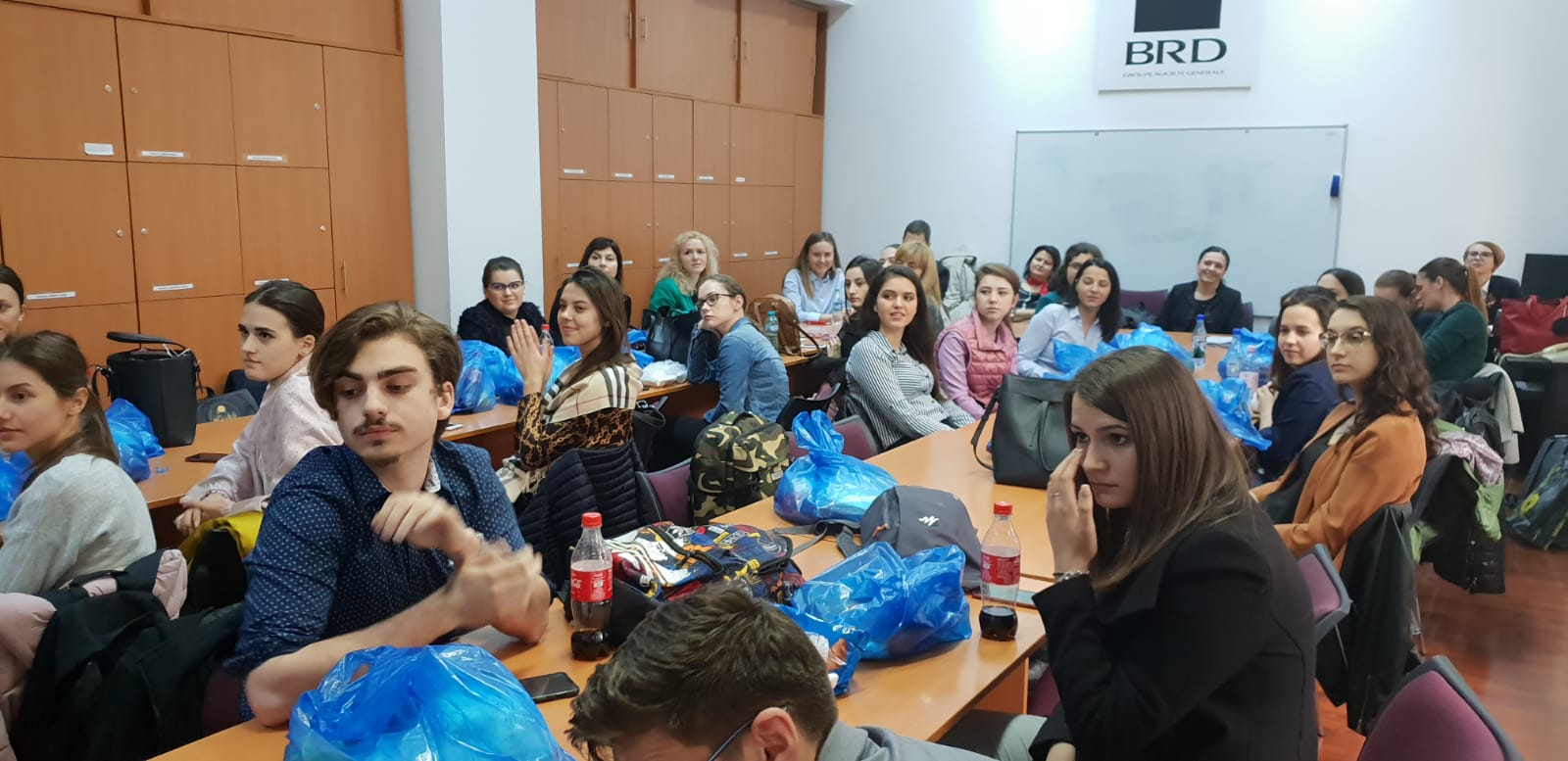 Premiul I: Studiu privind politicile contabile adoptate de către companiile  cotate la Bursa de Valori Bucuresti. Cazul imobilizărilor corporale și stocurilor.                  Autor: Tudor Claudia Elena, CIG- anul III, grupa 660, seria C                              Tudorache Roxana, CIG- anul III, grupa 660, seria C                  Coordonator științific: Prof.univ.dr. Aurelia ȘtefănescuPremiul II: Cercetare privind aplicațiile valorii actualizate în raportarea financiară                   Autor: Vasile Florentina Mălina CIG- anul II                   Coordonator științific: Conf.univ.dr. Ștefan BuneaPremiul III: Impactul contului de profit si pierdere conform IAS IFRS in determinarea performantei companiei                      Autor: Ciuculan Andia Daniela CIG- anul I, grupa 605, seria A                                  Ciuta Petronela Alexandra CIG- anul I, grupa 605, seria A                                   Cojan Cristina CIG- anul I, grupa 605, seria A                       Coordonator științific: Lect.univ.dr. Dumitrașcu MihaelaMenţiune: Evaluarea la valoarea justa in situația poziției financiare potrivit standardelor internaționale de raportare financiară      	      Autor: Militaru Mihai, CIG- anul I, grupa 612, seria C                   Mirica Paula Cristina, CIG- anul I, grupa 612, seria C                 Coordonator științific: Prof.univ.dr. Marian SăcărinMenţiune: Avantajele şi oportunitatea utilizării tehnologiilor informatice pentru evidenţa şi gestiunea stocurilor în organizaţiile cu profil de producţieAutor: Coman Tiberiu, CIG, anul 3, grupa 648Coordonator științific: Conf. univ. dr. Cătălin Tudor 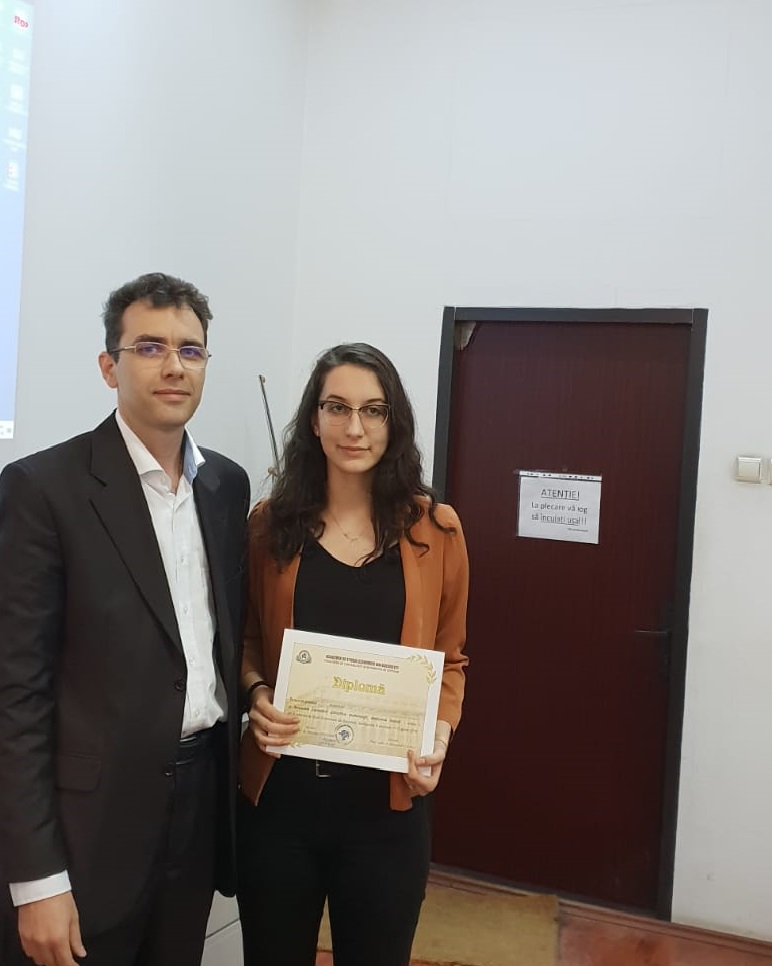 Secţiunea II. Contabilitate, analiză şi informatică de gestiune(master)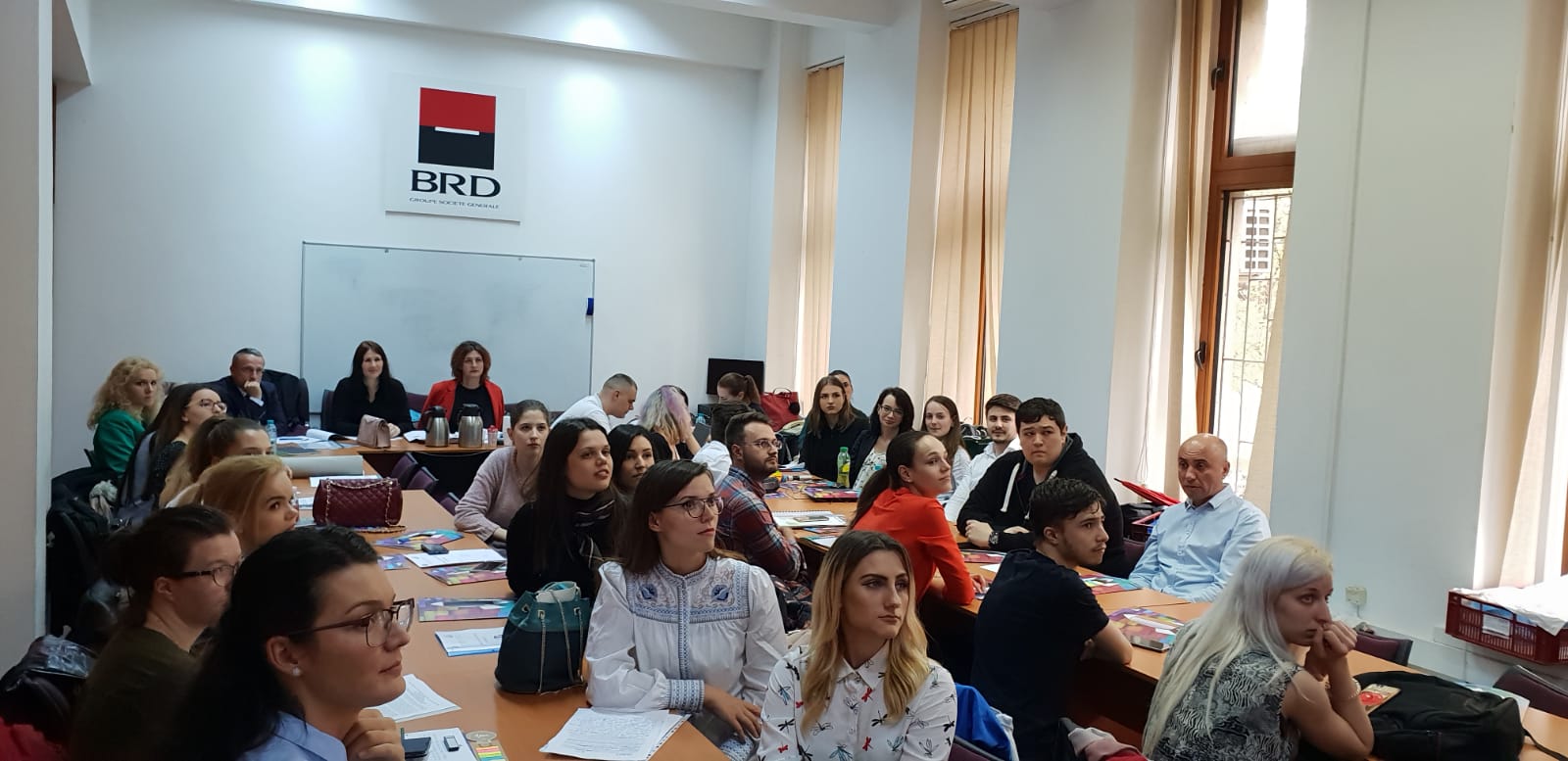 Premiul I: Creativitate în managementul performanței și guvernanța corporativă: rolul opiniei de audit în companiile listate la BVB               Autor:Toth Anca, CAIG RO, anul II                Coordonator științific: Prof.univ.dr. Lungu Camelia IulianaPremiul II: Mobilizarea site-ului CIG    Autor: Barna Laura - Eugenia – Lavinia, CAIG Română - Anul I, grupa 671 Coordonator științific: Conf.univ.dr. Cozgarea GabrielPremiul III: The role of the IT on the accounting professionAutori: Stanca Constantin, Spataru-Ionescu Laura, Radu Simina, Manolache Alexandra, Vrabie Octavian, Groenewold Danny, CAIG en. Anul 2Coordonator științific: Prof. univ. dr. Nadia AlbuMenţiune: Aplicarea modelelor de predicție a falimentului în industria construcțiilor din România                 Autori: Ana Vlaic, Contabilitatea si fiscalitatea entităților economice (CFEE), an II                 Coordonator științific: Conf. univ. dr. Mirela NichitaMenţiune: Piața imobiliară rezidențială din România între retrospectivă și perspectivă   Autor: Popescu R. Georgiana-Elena, an I, Master Analiză financiară și evaluare, grupa 665, CIG    Coordonator științific: Conf. univ. dr. Crețu Raluca-Florentina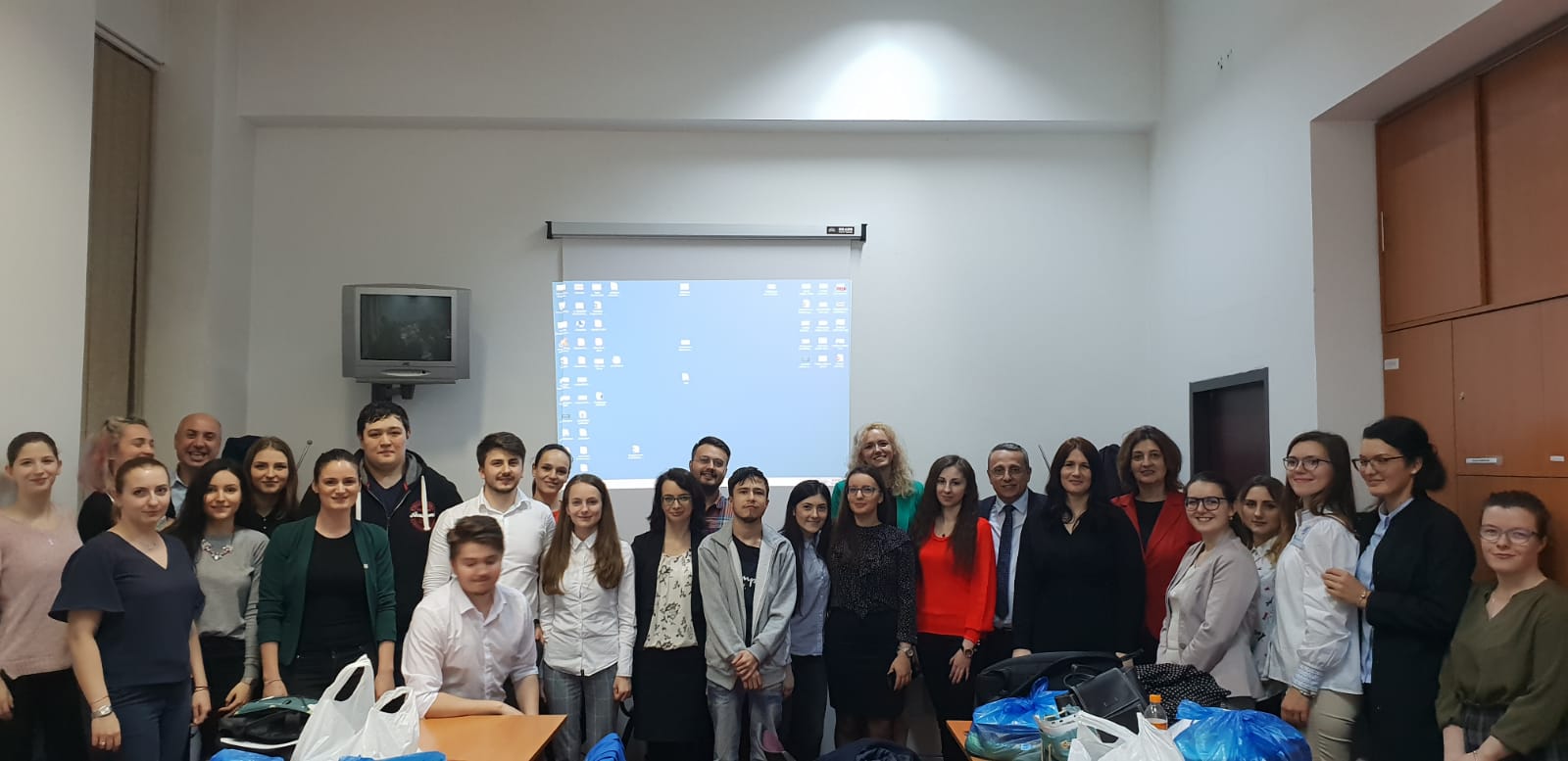 Secţiunea III. Drept(licenţă)Premiul I: Theoretical perspectives of corporate governance Autor: Vavură Marius Coordonator: Ovidiu Ioan DumitruPremiul II: Articolul 7: scut pentru justiția europeană sau armă împotriva suveranității statelor membre?Autor: Vlad Florian-Alexandru Coordonator: Ioana-Nely MilitaruPremiul III: Unele consideratii privind propunerea de regulament a Parlamentului European si a Consiliului privind titlurile garantate cu obligatiuni suverane Autor: Pietreanu Dorin-Octavian si Oprea Andra-CarinaCoordonator: Lazăr TeofilMenţiune: Suprematia dreptului Uniunii Europene in sec XXI Autor: Nicolae Gabriel AlexandruCoordonator: Andreea StoicanMenţiune: Leasing financiar vs leasing operațional Autor: Sasu Ionuț Marian, Raia Alexandru, Robu Alexandru.Coordonator: Deac Adriana